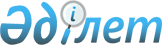 2015 жылға арналған Ақжар ауданының ұйымдарында төленетін қоғамдық жұмыстарды ұйымдастыру туралыСолтүстік Қазақстан облысы Ақжар аудандық әкімдігінің 2014 жылғы 23 желтоқсандағы № 421 қаулысы. Солтүстік Қазақстан облысының Әділет департаментінде 2015 жылғы 14 қаңтарда N 3057 болып тіркелді

      «Халықты жұмыспен қамту туралы» Қазақстан Республикасының 2001 жылғы 23 қаңтардағы Заңының 7 бабы 5) тармақшасына, 20 бабы 5 тармағына, «Халықты жұмыспен қамту туралы» Қазақстан Республикасының 2001 жылғы 23 қаңтардағы Заңын іске асыру жөніндегі шаралар туралы» Қазақстан Республикасы Үкіметінің 2001 жылғы 19 маусымдағы № 836 қаулысына сәйкес Солтүстік Қазақстан облысы Ақжар ауданының әкімдігі ҚАУЛЫ ЕТЕДІ:



      1. 2015 жылға арналған Ақжар ауданы ұйымдарының, қоғамдық жұмыстардың түрлері мен көлемдерінің қоса берілген тізбесі (әрі қарай - Тізбе) бекітілсін.



      2. «Ақжар ауданының жұмыспен қамту және әлеуметтік бағдарламалар бөлімі» мемлекеттік мекемесі бекітілген Тізбеге сәйкес жұмыссыз азаматтарды қоғамдық жұмыстарға жіберуді жүзеге асырсын.



      3. Қоғамдық жұмыстарға деген сұраныс пен ұсыныс анықталсын:



      мәлімделген қажетті жұмыс орындарының саны – 210 жұмыс орны;



      бекітілген қажетті жұмыс орындарының саны – 210 жұмыс орны.



      4. Қоғамдық қызметкерлердің еңбекақысы қоғамдық жұмыстарды ұйымдастыруды қаржыландыру жергілікті бюджет есебінен «2015-2017 жылдарға арналған республикалық бюджет туралы» Қазақстан Республикасының 2014 жылғы 28 қарашадағы Заңымен белгіленген ең төменгі жалақы көлемінде төленсін.



      5. Қоғамдық жұмыстардың талаптары жұмыс аптасының ұзақтығына байланысты белгіленеді: екі демалыс күнімен (сенбі, жексенбі) бес күн, 1 сағаттық түскі үзілісімен сегізсағаттық жұмыс күні. Еңбек талабына байланысты, жұмыс беруші мен қызметкер арасында бекітілген еңбек шартында жұмыс уақытын ұйымдастырудың иілгіш формаларының қолданылуы қарастырылған.



      6. Еңбек және техникалық қауіпсіздікті қорғау бойынша нұсқаулық, арнайы киіммен, құрал-саймандармен және жабдықтаумен қамтамасыздандыру, уақытша еңбекке жарамсыздық бойынша әлеуметтік төлем, зиянды төлеу, зақымдану немесе басқа бұзылған денсаулық себептеріне, зейнеткерлік және әлеуметтік қаржы бөлу Қазақстан Республикасының заңнамасына сәйкес жүргізіледі.



      7. «Ақжар ауданының экономика және қаржы бөлімі» мемлекеттік мекемесі «Жұмыспен қамту бағдарламасы. Қоғамдық жұмыстар» 451-002-100 бюджеттік бағдарламасы бойынша қоғамдық қызметтегі жұмыссыздардың еңбек ақысын төлеуге қаражаттың уақытылы бөлінуін қамтамасыз етсін. 



      8. Осы қаулының орындалуын бақылау аудан әкімінің орынбасары Ж.Б. Сыздықовқа жүктелсін.



      9. Осы қаулы алғашқы ресми жариялаған күннен кейін он күнтізбелік күн өткен соң қолданысқа енгізіледі.

 

  

2015 жылға арналған Ақжар ауданы ұйымдарының, қоғамдық жұмыстардың түрлері мен көлемдерінің тізбесі

 
					© 2012. Қазақстан Республикасы Әділет министрлігінің «Қазақстан Республикасының Заңнама және құқықтық ақпарат институты» ШЖҚ РМК
				

      Аудан әкімі



      «КЕЛІСІЛДІ»

«Қазақстан Республикасының

әділет Министрлігі

Солтүстік Қазақстан облысының

әділет департаменті

Ақжар ауданының

әділет басқармасы»

мемлекеттік мекемесінің басшысы

2014 жыл 24 желтоқсан



      «КЕЛІСІЛДІ»

Слтүстік Қазақстан әкімдігінің

Солтүстік Қазақстан облысының

мәдениет мұрағаттар және құжаттамалар

басқармасы «Ақжар аудандық мұрағаты»

коммуналдық мемлекеттік

мекемесінің директоры

2014 жыл 24 желтоқсан



      «КЕЛІСІЛДІ»

«Солтүстік Қазақстан облысының

іщкі істер Департаменті

Ақжар ауданының ішкі істер бөлімі»

мемлекеттік мекемесінің

бастығы

2014 жыл 24 желтоқсан



      «КЕЛІСІЛДІ»

Қазақстан Республикасы қоғам келісім,

ақпарат және мәдениет Министрлігі

Ақжар ауданы әкімінің

«Ақжар Мәдениет үйі»мемлекеттік

коммуналдық қазыналық кәсіпорынның

директоры

2014 жыл 24 желтоқсанС. Тұралинов

 

 

 

 

 

 

 

Л.Қадырқызы

 

 

 

 

 

 

 

С.С. Исмагұлова

 

 

 

 

 

 

Б.А. Жахин

 

 

 

 

 

 

 

О.М. Жахин

 

Ақжар ауданы әкімдігінің қаулысымен бекітілген 2014 жылғы 23 желтоқсандағы № 421

№Мекемелердің атауыҚогамдық жұмыстың түрлеріЖұмыс көлеміАдам саны

1«Солтүстік Қазақстан облысы Ақжар ауданы Айсары ауылдық округі әкімінің аппараты» мемлекеттік мекемесіАуылдық елді мекенді көгалдандыру және абаттандыруға көмек көрсетуКөшелерді қоқыстан тазалау - 2000 шаршы метр, арам шөптерді жүлу 1000 шаршы метр, ағаштарды кесу -65 дана, бұтақтарды кесу – 200 бұта, ағаштарды әктеу – 65 дана, көшеттерді егу – 130 дана. 5

2«Солтүстік Қазақстан облысы Ақжар ауданының Алқатерек ауылдық округі әкімінің аппараты» мемлекеттік мекемесі1. Ауылдық елді мекенді көгалдандыру және абаттандыруға көмек көрсетуАғаш отырғызу – 60 дана, гүлзарларды бөлшектеу - 10 дана, гүл егу, суару. Көшелерді қоқыстан тазалау 2000 шаршы метр, бағандарды әктеу – 120 дана, қоқыс тастайтын жерлерді жайғастыру -700 шаршы метр, арам шөптерді жүлу – 1000 шаршы метр, жол бойындағы шөпті шабу – 1000 шаршы метр, дуалдарды жөндеу – 200 шаршы метр, ескерткішті сылау, әктеу, сырлау – 1 дана.8

2«Солтүстік Қазақстан облысы Ақжар ауданының Алқатерек ауылдық округі әкімінің аппараты» мемлекеттік мекемесі2. Қысқы уақытта мемлекеттік мекемелер мен бюджеттік ұйымдардың жылыту жүйесіне көмектесу жұмысыӘкімшілік ғимаратын жылыту 324,5 шаршы метр 2

3«Солтүстік Қазақстан облысы Ақжар ауданы Ақжарқын ауылдық округі әкімінің аппараты» мемлекеттік мекемесіАуылдық елді мекенді көгалдандыру және абаттандыруға көмек көрсетуАуылға кіретін жолында кюветтерді қардан тазалау – 10000 метр, 15 көшені қоқыстан тазалау, ескерткіштерді сылау, сырлау,әктеу – 2 дана, ағаштарды әктеу – 40 дана, көшеттерді отырғызу – 45 дана, бағандарды әктеу – 145 дана, көшелердегі кюветтердің шөбін шабу – 8000 метр, гүлзарларды бөлшектеу, гүл егу, суару – 5 гүлзар, ағаштарды кесу – 40 дана, 2000 шаршы метр стадион алаңын қоқыстан жинау, 500 шаршы метр дуалдарды сырлау.9

4«Солтүстік Қазақстан облысы Ақжар ауданы Восход ауылдық округі әкімінің аппараты» мемлекеттік мекемесіАуылдық елді мекенді көгалдандыру және абаттандыруға көмек көрсету Көшелерді қардан тазалау – 1200 шаршы метр, көшелерді қоқыстан тазалау – 3200 метр, арам шөптерді жүлу – 450 метр, ағаштарды кесу – 120 дана, бұталарды кесу – 110 дана, ағаштарды әктеу – 120 дана, ескерткішті сылау, сырлау, әктеу 1 дана. Гүлзарларды бөлшектеу, гүл егу, суару -6 гүлзар.7

5«Солтүстік Қазақстан облысы Ақжар ауданының Кенашы ауылдық округі әкімінің аппараты» мемлекеттік мекемесіАуылдық елді мекенді көгалдандыру және абаттандыруға көмек көрсету Орталық алаңын қоқыстан тазалау, жинау – 250 шаршы метр селоға кіру жолында кюветтерді қардан тазалау – 10000 метр, ескерткішті сылау, сырлау, әктеу – 2 дана, ағаштарды әктеу – 60

дана, бағандарды әктеу – 130 дана, көше бойындағы кюветтерде шөп шабу – 6500 метр, гүлзарларды бөлу, гүл егу, суару – 5 гүлзар, дуалдарды жөндеу және актеу – 100 шаршы метр8 

6«Солтүстік Қазақстан облысы Ақжар ауданы Кіші Қарой ауылдық округі әкімінің аппараты» мемлекеттік мекемесіАуылдық елді мекендерді көгалдандыру және абаттандыруға көмек көрсету Әкімшілік ғимаратының маңайын қоқыстан тазалау – 2000 шаршы метр, қардан тазалау – 2000 шаршы метр, ағаштарды кесу – 100 дана, гүлзарларды қазу, гүл егу, арам шөбін жүлу, суару – 6 гүлзар, жол бойындағы шөпті шабу – 2100 метр, қоршауларды жөндеу – 300 метр, ескерткіштерді сылау, әктеу – 2 дана.10

7«Солтүстік Қазақстан облысы Ақжар ауданы Құлыкөл ауылдық округі әкімінің аппараты» мемлекеттік мекемесіАуылдық елді мекенді көгалдандыру және абаттандыруға көмек көрсету Орталық алаңын қоқыстан тазалау, жинау – 350 шаршы метр селоға кіру жолында кюветтерді қардан тазалау – 7000 метр, ескерткішті сылау, сырлау, әктеу – 1 дана, ағаштарды әктеу – 45 дана, көшеттерді отырғызу - 35 дана, бағандарды әктеу – 110 дана, көше бойындағы кюветтерде шөп шабу – 1000 метр, гүлзарларды бөлу, гүл егу, суару –5 гүлзар, ағаштарды кесу – 45 дана. Қоқысты қолмен артып шығару – 10 арба, дуалдарды орнату, сырлау – 90 шаршы метр.8

8«Солтүстік Қазақстан облысы Ақжар ауданы Ленинград ауылдық округі әкімінің аппараты» мемлекеттік мекемесі1. Ауылдық елді мекенді көгалдандыру және абаттандыруға көмек көрсету Алаңды қардан, қоқыстан тазалау – 500 шаршы метр, арам шөптерді жүлу – 2000 шаршы метр, бұтақтарды кесу – 255 бұта, ағаштарды әктеу – 400 дана, бағандарды әктеу – 500 дана, қоқыс тастайтын жерлерді жайғастыру – 7500 метр, жол бойындағы шөпті шабу -12000 метр, жол бойындағы қокысты жинау – 12000 метр, қоқысты арту және түсіру – 10 тонна, гүлзарларды бөлу, гүл егу, арам шөбін жүлу, суару – 20 гүлзар, ескерткіштерді сылау, сырлау – 2 дана, орындықтарды жөндеу, сырлау – 30 дана, дуалдарды сырлау – 220 шаршы метр. 202. Шаруашылық кітабінің жазуын анықтау үшін ауланы аралау Аула бойынша аралау – 1006 аула, 60 шаруашылық кітап толтыру.23. Қысқы уақытта мемлекеттік мекемелер мен бюджеттік ұйымдардың жылыту жүйесіне көмектесу жұмысы.Дәуіт аулында әкімшілік гимаратын жылыту 40 шаршы метр. 

Ленинград селосындағы 16 пәтерлік үй8

9«Солтүстік Қазақстан облысы 

Ақжар ауданының Май ауылдық округі әкімінің аппараты» мемлекеттік мекемесіАуылдық елді мекенді көгалдандыру және абаттандыруға көмек көрсету Әкімшілік ғимаратының маңайын қоқыстан тазалау 500 шаршы метр, қардан тазалау - 500 шаршы метр, ағаштарды кесу 55 дана, гүлзарларды қазу, гүл егу, арам шөбін жүлу – 6 гүлзар, жол бойындағы шөптерді шабу – 3700 метр, дуалдарды жөндеу – 350 метр ескерткіштерді сылау, сырлау – 1 дана, бағандарды әктеу – 70 дана.7

10«Солтүстік Қазақстан облысы Ақжар ауданының Новосел ауылдық округі әкімінің аппараты» мемлекеттік мекемесіАуылдық елді мекенді көгалдандыру және абаттандыруға көмек көрсету Аумақты қоқыстан тазалау - 2000 шаршы метр, ағаштардың бұталарын кесу – 58 ағаш, ескерткіштерді сылау, сырлау, әктеу – 2 дана, кошеттерді отырғызу – 40 дана, дуалдарды жөндеу – 1000 метр, бағандарды әктеу – 160 дана, жол бойының шөбін шабу – 10000 метр, гүлзарларды бөлу, гүл егу, суару – 7 гүлзар, арам шөптерді жүлу -1000 шаршы метр. 10

11«Солтүстік Қазақстан облысы Ақжар ауданы Талшық ауылдық округі әкімінің аппараты» мемлекеттік мекемесі1. Ауылдық елді мекенді көгалдандыру және абаттандыруға көмек көрсету Әкімшілік алаңын күнделікті қоқыстан, кардан тазалау 2000 шаршы метр, ауылға кіру жолында кюветтерді қардан тазалау – 6500 метр, жол бойындағы шөпті шабу – 2300 метр, ағаштарды кесу – 180 дана, ағаштарды суару - 50 дана, бағандарды әктеу – 400 дана, қоқысты қолмен арту – 15 арба, ескерткіштерді сылау, әктеу – 7 дана, қоршауларды сырлау – 5000 метр, көшеттерді отырғызу – 200 дана, гүлзарларды бөлу, гүл егу, арам шөбін жүлу, суару, күзету – 15 гүлзар, фонтанды тазалау, сырлау – 2 дана, стадион мен паркті қоқыстан тазалау – 2000 шаршы метр, орындықтарды сырлау – 35 дана.58

11«Солтүстік Қазақстан облысы Ақжар ауданы Талшық ауылдық округі әкімінің аппараты» мемлекеттік мекемесі2. Шаруашылық кітабінің жазуын анықтау үшін ауланы аралау Аула бойынша аралау – 1200 аула, 53 шаруашылық кітап толтыру.2

12«Солтүстік Қазақстан облысы Ақжар ауданы Ұялы ауылдық округі әкімінің аппараты» мемлекеттік мекемесіАуылдық елді мекенді көгалдандыру және абаттандыруға көмек көрсету Көшелерді қардан тазалау - 3000 шаршы метр, алаңды қардан тазалау – 3000 шаршы метр, шөптерді жүлу – 1000 шаршы метр, бұтақтарды кесу – 40 бұта, ағаштарды әктеу – 50 дана, жол бойында қоқысты тазалау – 1000 шаршы метр, шөптерді шабу – 1000 шаршы метр, қоқысты арту және түсіру – 6 тонна, гүлзарларды бөлу, гүл егу, суару – 4 дана.8

13Солтүстік Қазақстан облысы Ақжар ауданы әкімдігінің «Ақжар» мемлекеттік коммуналдық мекемесі Ауыл аумағын жинауға көмектесу, су құбырларын жөндеуге көмектесуКөшелерді қокыстан, қардан тазалау -10000 шаршы метр, қоқысты колмен арту, шығару 20 арба,1000 метр су құбырын жөндеу15

14Солтүстік Қазақстан облысы Ақжар ауданы әкімдігінің шаруашылық жүргізу құқығындағы «Талапкер» мемлекеттік коммуналдық мекемесі Ауыл аумағын жинауға көмектесу, су құбырларын жөндеуге көмектесуКөшелерді қокыстан, қардан тазалау -12000 шаршы метр, қоқысты арту, шығару 60 тонна, 600 метр су құбырын жөндеу8

15Солтүстік Қазақстан облысы әкімдігінің Солтүстік Қазақстан облысының мәдениет, мұрағаттар және құжаттамалар басқармасы «Ақжар аудандық мұрағаты» коммуналдық мемлекеттік мекемесіҚұжаттарды сақтауға дайындау мен ретке келтіру жұмыстарына көмек көрсету1000 істі ретке келтіру2

16Қазақстан Республикасы Әділет Министрлігі Солтүстік Қазақстан облысының әділет департаменті «Ақжар ауданының әділет басқармасы» мемлекеттік мекемесіҚұжаттарды сақтауға дайындау мен ретке келтіру жұмыстарына көмек көрсету500 іс7

17«Солтүстік Қазақстан облысының ішкі істер департаменті Ақжар ауданының ішкі істер бөлімі» мемлекеттік мекемесіКөші-қон полициясының тобында мұрағаттық кұжаттармен жұмыс жасауға көмек көрсету1500 құжат3

18Қазақстан Республикасы қоғам, келісім, ақпарат және мәдениет Министірлігі Ақжар ауданы әкімінің «Ақжар Мәдениет үйі» мемлекеттік коммуналдық қазыналық кәсіпорын1. Мәдениет үйінің аймағын көгалдандыру және абаттандыруға көмек көрсету170 шаршы метр2

18Қазақстан Республикасы қоғам, келісім, ақпарат және мәдениет Министірлігі Ақжар ауданы әкімінің «Ақжар Мәдениет үйі» мемлекеттік коммуналдық қазыналық кәсіпорын2. мәдени мерекелік шаралар өткізуге көмек көрсету 151 шара1